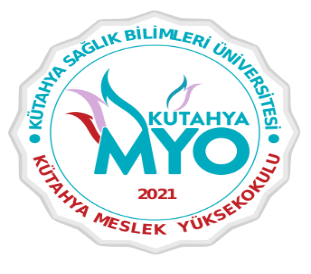 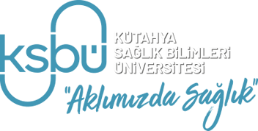 	                        T.C.KÜTAHYA SAĞLIK BİLİMLERİ ÜNİVERSİTESİ MESLEK YÜKSEKOKULU MÜDÜRLÜĞÜ’NEMeslek Yüksekokulumuz ………………………………….. bölümü …..…………. no’lu …….… sınıf öğrencisiyim. 20…/20… Eğitim-Öğretim yılında yapılacak olan Yabancı Dil (İngilizce) I-II Muafiyet Sınavına girmek istiyorum.	Gereğini bilgilerinize arz ederim. …/…/20…         							                               Adı-Soyadı :									          İmza       :Tel       :	